TEHNISKĀ SPECIFIKĀCIJA/ TECHNICAL SPECIFICATION Nr. TS 2706.1xx v1Spriegummainis ārtipa, pašpatēriņa/ Outdoor voltage transformer, power supply Attēlam ir informatīvs raksturs/ The image is informative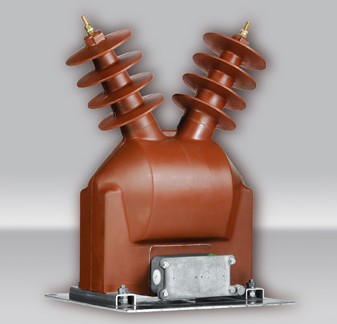 Nr./ NoApraksts/ DescriptionMinimālā tehniskā prasība/ Minimum technical requirementPiedāvātās preces konkrētais tehniskais apraksts/ Specific technical description of the offered productAvots/ SourcePiezīmes/ RemarksVispārīgā informācija/ General informationRažotājs (nosaukums, atrašanās vieta)/ Manufacturer (name and location)Norādīt informāciju/ Specify2706.101 Spriegummainis, ārtipa, 20000/100V, pašpatēriņa/ Outdoor voltage transformer, power supply  (20000/100V) Tipa apzīmējums/ Type reference 2706.102 Spriegummainis, ārtipa, 20000/220V, pašpatēriņa/ Outdoor voltage transformer, power supply (20000/220V)Tipa apzīmējums/ Type referenceParauga piegāde laiks tehniskajai izvērtēšanai (pēc pieprasījuma), darba dienas/ Delivery time for sample technical check(on request), working daysNorādīt vērtību/ SpecifyStandarti/ StandartsAtbilstība standartam/ According standarts IEC 61869-1, IEC 61869-3Atbilst/ ConfirmDokumentācija/ DocumentationIr iesniegts preces attēls, kurš atbilst sekojošām prasībām/An image of the product that meets the following requirements has been submitted:".jpg" vai “.jpeg” formātā/ ".jpg" or ".jpeg" formatizšķiršanas spēja ne mazāka par 2Mpix/ resolution of at least 2Mpixir iespēja redzēt  visu preci un izlasīt visus uzrakstus, marķējumus uz tā/ the complete product can be seen and all the inscriptions markings on it can be readattēls nav papildināts ar reklāmu/ the image does not contain any advertisementAtbilst/ ConfirmOriģinālā lietošanas instrukcija sekojošās valodās /Original instructions for use in the following languagesLV vai ENIesniegta deklarācija ar pielikumiem par atbilstību standartam IEC 61869-1, IEC 61869-3/ Declaration of Conformity with annexes to standard IEC 61869-1, IEC 61869-3 has been submittedAtbilst/CompliantVides nosacījumi/ Environmental conditionsMinimālā darba temperatūra (atbilstoši p.8. dokumentācijai)/ Lowest working temperature (according p.8. documentation) -40ºCMaksimālā darba temperatūra (atbilstoši p.8. dokumentācijai)/ Highest temperature (according p.8. documentation)+40ºCMitrums/ Rated humidity85%Tehniskā informācija/ Technical informationFrekvence/ Frequency50HzMaksimālais primārais spriegums/ Max system voltage24kVNominālais primārais spriegums/ Primary rated voltage20000VNominālais sekundārais spriegums (atbilstoši p. 2-3 noradītājam)/ Secondary rated voltage (according specified in p. 2-3)100V or 220VNomināla jauda/ Rated power output 500VAPārbaudes spriegums 50Hz 1minūte/ Insulation test voltage 50 Hz 1 min.50kVImpulsu pārbaudes spriegums/ Lighting impulse test voltage125kVSprieguma faktors/ Voltage factor1,2xUnom.continuousAttālums strāvas noplūdei pa izolatoru virsmu (caursites ceļš)/ Insulator creepage distance, mm/kV25Primārais pievienojums/Primary terminalsM10Konstrukcija/ ConstructionĀrtipa izpildījums/ Outdoor operatedAtbilst/ConfirmDivpolu/ Double-poleAtbilst/ConfirmAr vienu sekundāro tinumu/ 1-secondary coreAtbilst/ConfirmAr fiksācijas pamatni/ With fixing baseAtbilst/ConfirmAr sekundāro tinumu spaiļu nosedzošu kārbu/ Sealable secondary terminal boxAtbilst/Confirm